29 марта 2024 года     № 11 (872)         пос. Красное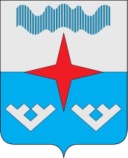 СОВЕТ ДЕПУТАТОВ СЕЛЬСКОГО ПОСЕЛЕНИЯ«ПРИМОРСКО-КУЙСКИЙ СЕЛЬСОВЕТ» ЗАПОЛЯРНОГО РАЙОНА НЕНЕЦКОГО АВТОНОМНОГО ОКРУГА6 -е заседание  7 -го созываРЕШЕНИЕот 26  марта 2024  года № 39О внесении изменений  в решение Совета депутатов муниципального образования «Приморско-Куйский сельсовет» Ненецкого автономного округа  от 16.11.2010 № 124 «Об установлении земельного налога на территориимуниципального образования «Приморско – Куйский сельсовет» Ненецкого автономного округа»	В целях приведения нормативного правового акта в соответствие действующему законодательству в соответствии с Федеральным законом от 31 июля 2023 г. № 389-ФЗ "О внесении изменений в части первую и вторую Налогового кодекса Российской Федерации, отдельные законодательные акты Российской Федерации и о приостановлении действия абзаца второго пункта 1 статьи 78 части первой Налогового кодекса Российской Федерации», а также главой 31 Налогового кодекса Российской Федерации, Федеральным законом от 13 июля 2020 года № 193-ФЗ "О государственной поддержке предпринимательской деятельности в Арктической зоне Российской Федерации", руководствуясь Уставом Сельского поселения «Приморско-Куйский сельсовет» Заполярного района Ненецкого автономного округа, Совет депутатов Сельского поселения «Приморской-Куйский сельсовет» Заполярного района Ненецкого автономного округа РЕШИЛ:	1. Внести в решение Совета депутатов муниципального образования «Приморско-Куйский сельсовет» Ненецкого автономного округа от 16.11.2010 № 124 «Об установлении земельного налога на территории муниципального образования «Приморско-Куйский сельсовет» Ненецкого автономного округа» ( в редакции Решений СД № 280 от 04.02.2013 г., № 72 от 27.11.2014 г., № 292 от 15.06.2018 г., № 2(56) от 24.09.2019 г., № 1(67) от 29.11.2019 г., № 9(98) от 11.06.2020 г.) следующие изменения: 	1.1. В наименовании и далее по тексту слова «муниципальное образование «Приморско-Куйский сельсовет» Ненецкого автономного округа» заменить словами «Сельское поселение «Приморско-Куйский сельсовет» Заполярного района Ненецкого автономного округа» в соответствующем падеже.   1.2. Абзац четвертый подпункта 1.1 пункта 1 изложить в следующей редакции:	«занятых жилищным фондом и (или) объектами инженерной инфраструктуры жилищно-коммунального комплекса (за исключением части земельного участка, приходящейся на объект недвижимого имущества, не относящийся к жилищному фонду и (или) к объектам инженерной инфраструктуры жилищно-коммунального комплекса) или приобретенных (предоставленных) для жилищного строительства (за исключением земельных участков, приобретенных (предоставленных) для индивидуального жилищного строительства, используемых в предпринимательской деятельности);».	1.3. Пункт 3 дополнить подпунктом 3.3. следующего содержания: 	«3.3. индивидуальные предприниматели или являющиеся коммерческой организацией юридические лица, получившие статус резидента Арктической зоны Российской Федерации в соответствии с Федеральным законом от 13 июля 2020 года № 193-ФЗ "О государственной поддержке предпринимательской деятельности в Арктической зоне Российской Федерации", в отношении земельных участков, используемых для осуществления деятельности, предусмотренной соглашением об осуществлении инвестиционной деятельности в Арктической зоне Российской Федерации, в течение трех лет с даты начала действия указанного соглашения.	В случае прекращения статуса резидента Арктической зоны Российской Федерации налогоплательщик считается утратившим право на применение налоговой льготы начиная с 1-го числа месяца, в котором он был исключен из реестра резидентов Арктической зоны Российской Федерации.".	2.  Настоящее решение вступает в силу не ранее чем по истечении одного месяца со дня его официального опубликования и не ранее 1-го числа очередного налогового периода по соответствующему налогу и распространяет свое действие на правоотношения, возникшие с 01 января 2024 года.Глава Сельского поселения «Приморско-Куйский сельсовет»  ЗР НАО                                                Л.М. ЧупровСОВЕТ ДЕПУТАТОВ СЕЛЬСКОГО ПОСЕЛЕНИЯ«ПРИМОРСКО-КУЙСКИЙ СЕЛЬСОВЕТ» ЗАПОЛЯРНОГО РАЙОНА НЕНЕЦКОГО АВТОНОМНОГО ОКРУГА6 -е заседание  7 -го созываРЕШЕНИЕот 26 марта 2024  года № 40Об утверждении Перечня индикаторов риска нарушения обязательных требований при осуществлении муниципального контроля на автомобильном транспорте и в дорожном хозяйстве в границах населенных пунктов на территории Сельского поселения «Приморско-Куйский сельсовет» Заполярного района Ненецкого автономного округаВ соответствии с Федеральным законом от 31.07.2020 г. № 248-ФЗ «О государственном контроле (надзоре) и муниципальном контроле в Российской Федерации», Федеральным законом от 06.10.2003 г. № 131-ФЗ «Об общих принципах организации местного самоуправления в Российской Федерации», Правилами благоустройства территории муниципального образования «Приморско-Куйский сельсовет»  Ненецкого автономного округа, Совет депутатов Сельского поселения «Приморско-Куйский сельсовет» Заполярного района Ненецкого автономного округа РЕШИЛ:1. Утвердить Перечень индикаторов риска нарушения обязательных требований при осуществлении муниципального контроля на автомобильном транспорте и в дорожном хозяйстве в границах населенных пунктов Сельского поселения «Приморско-Куйский сельсовет» Заполярного района Ненецкого автономного округа.2. Настоящее решение вступает в силу после его официального опубликования. Глава Сельского поселения«Приморско-Куйский сельсовет»  ЗР НАО                                                Л.М. ЧупровПриложениек Решению Совета депутатов Сельского поселения «Приморско-Куйский сельсовет» ЗР НАО  от 26.03.2024 № 40ПЕРЕЧЕНЬиндикаторов риска нарушения обязательных требований при осуществлении муниципального контроля на автомобильном транспорте и в дорожном хозяйстве в границах населенных пунктов Сельского поселения «Приморско-Куйский сельсовет» Заполярного района Ненецкого автономного округаПри осуществлении муниципального контроля на автомобильном транспорте и в дорожном хозяйстве в границах населенных пунктов Сельского поселения «Приморско-Куйский сельсовет» Заполярного района Ненецкого автономного округа устанавливаются следующие индикаторы риска нарушения обязательных требований:1. Наличие информации об установленном факте загрязнения и (или) повреждения автомобильных дорог и дорожных сооружений на них, в том числе элементов обустройства автомобильных дорог, полос отвода автомобильных дорог, придорожных полос автомобильных дорог.2. Наличие информации об установленном факте нарушения обязательных требований к осуществлению дорожной деятельности.3. Наличие информации об установленном факте нарушений обязательных требований к эксплуатации объектов дорожного сервиса, размещенных в полосах отвода и (или) придорожных полосах автомобильных дорог.4. Наличие информации об установленном факте истечения сроков действия технических требований и условий, подлежащих обязательному исполнению, при проектировании, строительстве, реконструкции, капитальному ремонте, ремонте и содержании автомобильных дорог и (или) дорожных сооружений, строительстве и реконструкции в границах придорожных полос автомобильных дорог объектов капитального строительства, объектов, предназначенных для осуществления дорожной деятельности, и объектов дорожного сервиса, а также при размещении элементов обустройства автомобильных дорог.5. Наличие информации об установленном факте несоответствия автомобильной дороги и (или) дорожного сооружения после проведения их строительства, реконструкции, капитального ремонта, ремонта и содержания, обязательным требованиям.6. Наличие информации об установленном факте нарушения обязательных требований при производстве дорожных работ.7. Выявление в течение отчетного года в пределах населенного пункта трех и более фактов возникновения дорожно-транспортного происшествия одного вида сопутствующими неудовлетворительными дорожными условиями, где пострадали или ранены люди.СОВЕТ ДЕПУТАТОВ СЕЛЬСКОГО ПОСЕЛЕНИЯ«ПРИМОРСКО-КУЙСКИЙ СЕЛЬСОВЕТ» ЗАПОЛЯРНОГО РАЙОНА НЕНЕЦКОГО АВТОНОМНОГО ОКРУГА6 -е заседание  7 -го созываРЕШЕНИЕот 26 марта 2024  года № 41Об утверждении Перечня индикаторов риска нарушения обязательных требований при осуществлении муниципального контроля в сфере благоустройства на территории Сельского поселения «Приморско-Куйский сельсовет» Заполярного района Ненецкого автономного округаВ соответствии с ч. 9, ч. 10 ст. 23 Федерального закона от 31.07.2020 г. № 248-ФЗ «О государственном контроле (надзоре) и муниципальном контроле в Российской Федерации», Федеральным законом от 06.10.2003 г. № 131-ФЗ «Об общих принципах организации местного самоуправления в Российской Федерации», Правилами благоустройства территории муниципального образования «Приморско-Куйский сельсовет» Ненецкого автономного округа Совет депутатов Сельского поселения «Приморско-Куйский сельсовет» Заполярного района Ненецкого автономного округа РЕШИЛ:1. Утвердить Перечень индикаторов риска нарушения обязательных требований при осуществлении муниципального контроля в сфере благоустройства на территории Сельского поселения «Приморско-Куйский сельсовет» Заполярного района Ненецкого автономного округа.2. Настоящее решение вступает в силу после его официального опубликования. Глава Сельского поселения«Приморско-Куйский сельсовет»  ЗР НАО                                                Л.М. ЧупровПриложениек Решению Совета депутатов Сельского поселения «Приморско-Куйский сельсовет» ЗР НАО  от 26.03.2024 № 41Перечень индикаторов риска нарушения обязательных требований при осуществлении муниципального контроля в сфере благоустройства на территории Сельского поселения «Приморско-Куйский сельсовет» Заполярного района Ненецкого автономного округа При осуществлении муниципального контроля в сфере благоустройства устанавливаются следующие индикаторы риска нарушения обязательных требований:1) Несоблюдение требований, установленных в пределах полномочий органов местного самоуправления, к содержанию элементов благоустройства, в том числе требований к видам покрытий, ограждениям, водным устройствам, уличному коммунально-бытовому и техническому оборудованию, игровому и спортивному оборудованию, элементам освещения, средствам размещения информации и рекламным конструкциям, некапитальным нестационарным сооружениям, элементам объектов капитального строительства;2) размещение объявлений и иной информации, не являющейся рекламой, в местах, не предназначенных для этих целей, а также самовольное нанесение рисунков и надписей на объектах благоустройства, не подпадающее под действие статьи 20.1 Кодекса об административных правонарушениях Российской Федерации;3) не проведение мероприятий по очистке от снега, наледи и сосулек кровель нежилых зданий, строений, сооружений и крыш их подъездов (входов), а также прилегающих к ним территорий в границах, определяемых органами местного самоуправления в Правилах благоустройства;4) сброс, складирование и (или) временное хранение мусора, порубочных остатков деревьев, кустарников, а также листвы и других остатков растительности на территориях общего пользования муниципального образования вне мест, специально отведенных для этого органами местного самоуправления, а равно непринятие мер по ликвидации несанкционированных свалок мусора, порубочных остатков деревьев, кустарников, а также листвы и других остатков растительности на территориях общего пользования муниципальных образований;5) установка и переноска малых архитектурных форм и элементов внешнего благоустройства без разрешения и без проектов, согласованных с местными органами архитектуры и градостроительства и госавтоинспекцией, в части обеспечения безопасности и организации дорожного движения, в случае, когда наличие таких разрешений и проектов является обязательным;6) выявление признаков нарушений обязательных требований к обеспечению доступности для инвалидов объектов социальной, инженерной и транспортной инфраструктур и предоставляемых услуг, установленных федеральными законами и иными нормативными правовыми актами Российской Федерации, изданных в целях обеспечения доступности для инвалидов.  ИНФОРМАЦИОННЫЙ             БЮЛЛЕТЕНЬ        СЕЛЬСКОГО ПОСЕЛЕНИЯ         «ПРИМОРСКО-КУЙСКИЙ СЕЛЬСОВЕТ»         ЗАПОЛЯРНОГО РАЙОНА        НЕНЕЦКОГО АВТОНОМНОГО ОКРУГА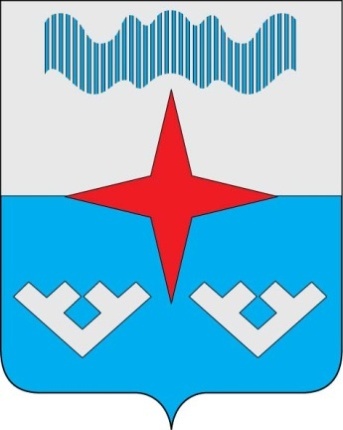 Информационный бюллетень № 11 (872) от 29 марта 2024 г.  Издатель: Администрации Сельского поселения «Приморско-Куйский сельсовет» ЗР НАО и Совет депутатов Сельского поселения «Приморско-Куйский сельсовет» ЗР НАО поселок Красное.   Редактор: Тайбарей Г.М.  Тираж 30 экз. Бесплатно. Отпечатан на принтере Администрации Сельского поселения «Приморско-Куйский сельсовет» ЗР НАО